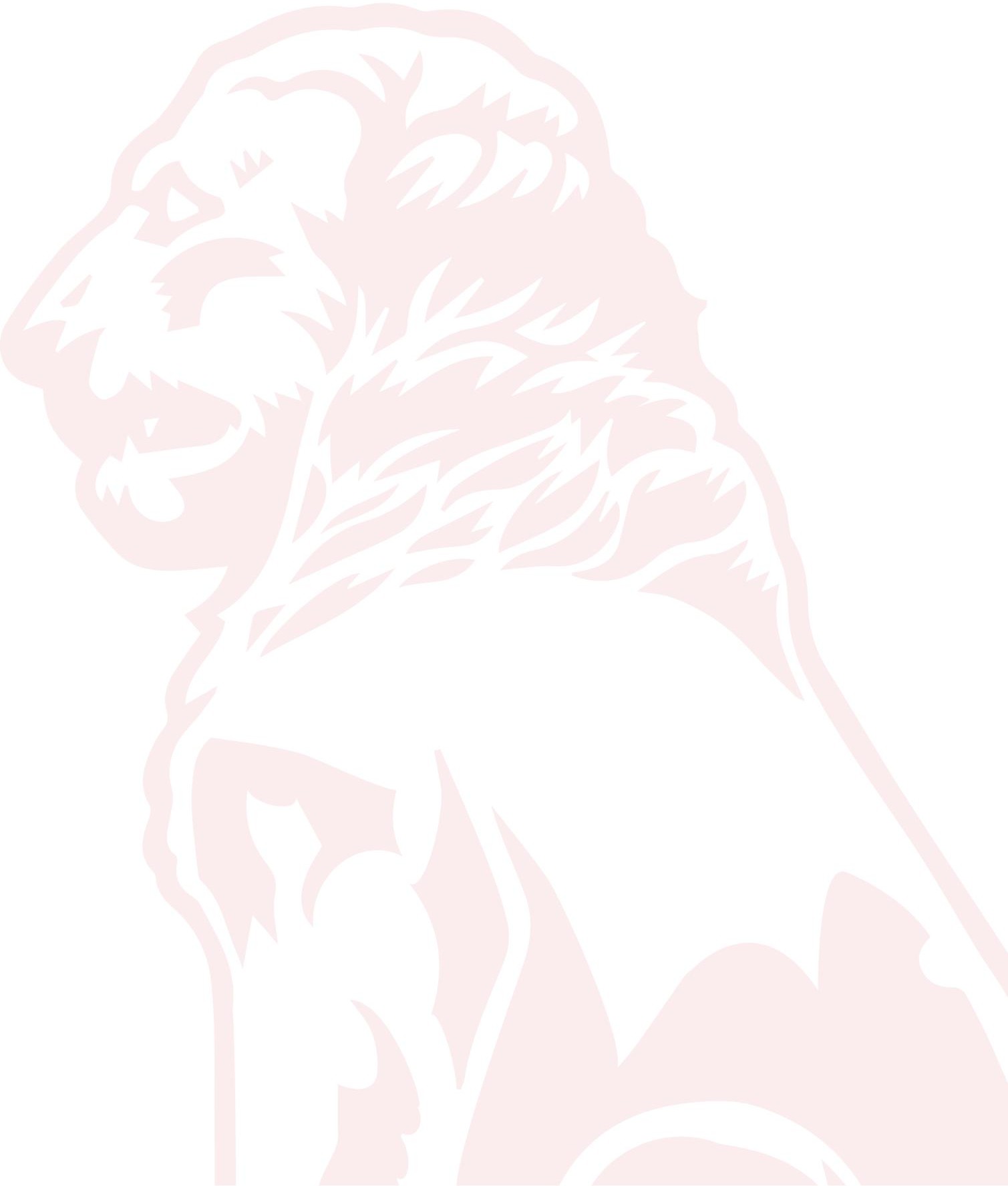 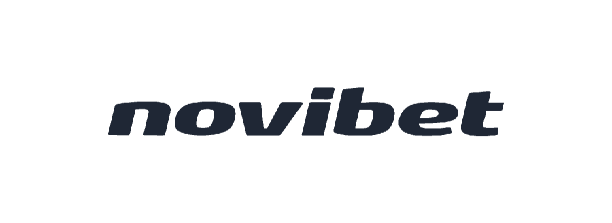 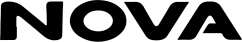 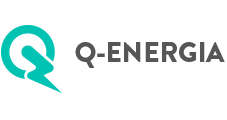 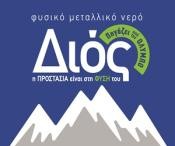 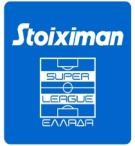 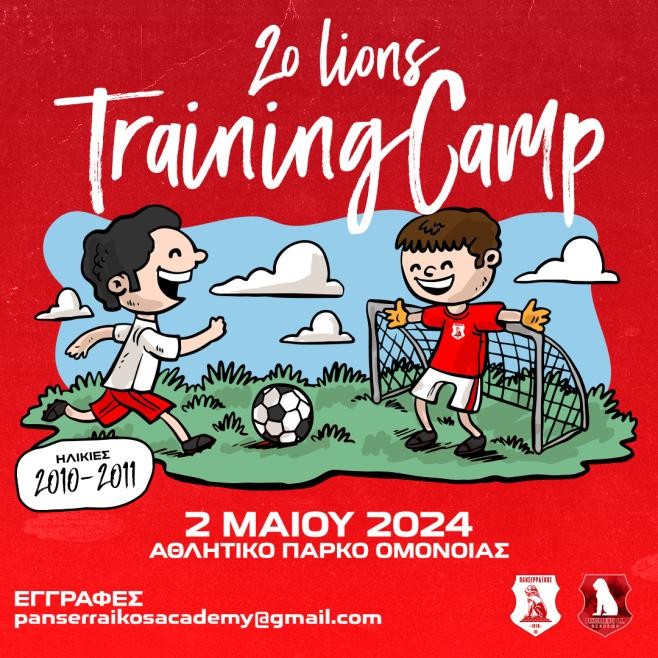 ΔΗΛΩΣΗ ΣΥΜΜΕΤΟΧΗΣ ΑΘΛΗΤΗΟΝΟΜΑΤΕΠΩΝΥΜΟ:…………………………………………………….ΗΜΕΡΟΜΗΝΙΑ ΓΕΝΝΗΣΗΣ:….……………………………………………..ΤΗΛ.ΕΠΙΚΟΙΚΟΙΝΩΝΙΑΣ:…………………………………………………….ΘΕΣΗ:………………………………………………………………………..ΣΩΜΑΤΕΙΟ:…………………………………………………………………(Σε περίπτωση που ο ποδοσφαιριστής έχει Δελτίο σε σωματείο)ΚΑΡΤΑ ΥΓΕΙΑΣ: ⃝ΣΥΝΑΙΝΕΣΗ ΣΩΜΑΤΕΙΟΥ: ⃝(Σφραγίδα & υπογραφή Σωματείου)*Για την συμμετοχή στο camp είναι απαραίτητη η Κάρτα Υγείας και η συναίνεση του σωματείου που ανήκει ο ποδοσφαιριστής. Για την ώρα άφιξης θα ειδοποιηθείτε.Π.Α.Ε ΠΑΝ΢ΕΡΡΑΪΚΟ΢Δημοτικό Γήπεδο ΢ερρών Σ.Κ 62125 – Σηλ.2321085858www.panserraikosfc.gr | mgspanserraikosfc@gmail.com